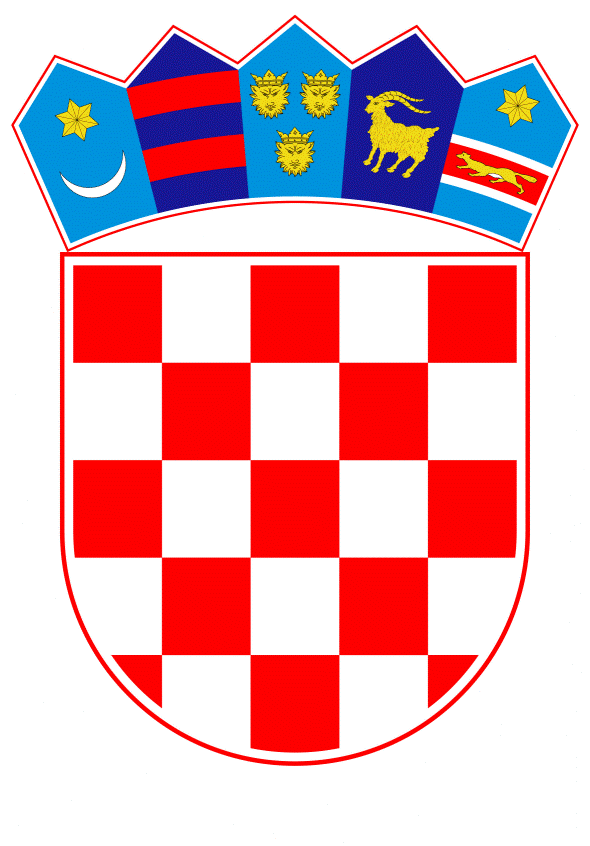 VLADA REPUBLIKE HRVATSKEZagreb, 21. lipnja 2023.______________________________________________________________________________________________________________________________________________________________________________________________________________________________Banski dvori | Trg Sv. Marka 2 | 10000 Zagreb | tel. 01 4569 222 | vlada.gov.hrPRIJEDLOG		Na temelju članka 1. i članka 31. stavka 3. Zakona o Vladi Republike Hrvatske („Narodne novine“, br. 150/11., 119/14., 93/16., 116/18. i 80/22), a u vezi s člankom 74. Zakona o željeznici („Narodne novine“, br. 32/19. i 20/21.), Vlada Republike Hrvatske je na sjednici održanoj _____________donijelaZ A K L J U Č A K Zadužuje se Uprava društva HŽ Putnički prijevoz d.o.o. da nastavi postupanje sukladno dobivenim suglasnostima Ministarstva mora, prometa i infrastrukture i Zaključcima Vlade Republike Hrvatske, KLASA: 022-03/21-07/110, URBROJ: 50301-05/20-21-1, od 1. travnja 2021. godine, KLASA: 022-03/21-07/238, URBROJ: 50301-05/14-21-2, od 23. lipnja 2021. godine, KLASA: 022-03/21-07/351, URBROJ: 50301-05/14-21-2 od 23. rujna 2021. godine, KLASA: 022-03/21-07/488, URBROJ: 50301-05/14-21-2 od 23. prosinca 2021. godine, KLASA: 022-03/22-07/230, URBROJ: 50301-05/14-22-2 od 21. lipnja 2022. godine, KLASA: 022-03/22-07/426, URBROJ: 50301-05/14-22-3 od 22. prosinca 2022. godine, na temelju kojih se svim stanovnicima pogođenim potresom na području Sisačko-moslavačke županije i predstavnicima službi koje sudjeluju u pružanju pomoći i sanaciji šteta omogućuje besplatan prijevoz vlakom, za razdoblje srpanj, kolovoz, rujan, listopad, studeni i prosinac 2023. godine.Nastavak mjere iz točke 1. ovoga Zaključka omogućit će daljnju normalizaciju uvjeta života i rada stanovništva te pridonijeti aktivnostima na obnovi, revitalizaciji i oporavku gospodarstva potresom pogođenog područja Sisačko-moslavačke županije.KLASA:	URBROJ:	Zagreb, 										         PREDSJEDNIK     									   mr. sc. Andrej PlenkovićO b r a z l o ž e nj eRadi pomoći stanovnicima pogođenim potresom na području Sisačko-moslavačke županije i volonterima Hrvatskog Crvenog križa, članovima Stožera civilne zaštite i HGSS-a te predstavnicima ostalih službi koje sudjeluju u pružanju pomoći i sanaciji šteta, od 30. prosinca 2020. godine društvo HŽ Putnički prijevoz ne naplaćuje željeznički prijevoz navedenim kategorijama stanovništva. Mjera kojom se omogućilo korištenje željezničkog prijevoza za stanovnike Sisačko-moslavačke županije na svim relacijama unutar Republike Hrvatske, a volonterima Hrvatskog Crvenog križa, članovima Stožera civilne zaštite i HGSS-a te predstavnicima ostalih službi koje sudjeluju u pružanju pomoći i sanaciji šteta na relacijama prema Sisačko-moslavačkoj županiji i iz nje, na snazi je kontinuirano do 30. lipnja 2023. godine na temelju suglasnosti Ministarstva mora prometa i infrastrukture i Zaključka Vlade Republike Hrvatske. Naime, Ministarstvo mora, prometa i infrastrukture izdalo je društvu HŽ Putnički prijevoz suglasnosti za besplatan prijevoz od 30. prosinca 2020. godine do 30. travnja 2021. godine, a besplatan prijevoz produljen je Zaključcima Vlade Republike Hrvatske do 30. lipnja 2023. godine.Nastavak mjere nenaplaćivanja željezničkog prijevoza omogućit će daljnju normalizaciju uvjeta života i rada stanovništva te pridonijeti aktivnostima na obnovi, revitalizaciji i oporavku gospodarstva potresom pogođenog područja Sisačko-moslavačke županije. Izostali prihod od 1. srpnja do 31. prosinca 2023. godine procjenjuje se na oko 1.500.000,00 EUR, a iznos izostalog prihoda pokrio bi se razlikom između planiranih troškova i prihoda u 2023. godini, koja će se obračunati u skladu s odredbama Ugovora br. 1/2019/DP-HŽPP o javnim uslugama od općeg gospodarskog interesa u javnom željezničkom prijevozu u Republici Hrvatskoj.Državnim proračunom za 2023. godinu i projekcijama za 2024. i 2025. godinu na aktivnosti A761011 Poticanje željezničkog putničkog prijevoza osigurana su sredstva u iznosu od 69.015.860,00 EUR. Sredstva potrebna za provedbu predmetnog Zaključka o produženju besplatnog prijevoza vlakom za stanovnike pogođene potresom na području Sisačko-moslavačke županije i predstavnike službi koje sudjeluju u pružanju pomoći i sanaciji šteta iziskuju dodatnih 1.500.000,00 EUR koja će se osigurati preraspodjelom sredstava u okviru Razdjela 065, Glave 05 Ministarstva mora, prometa i infrastrukture u 2023. godini. Predlagatelj:Ministarstvo mora, prometa i infrastrukturePredmet:Prijedlog zaključka o nastavku besplatnog prijevoza vlakom za stanovnike pogođene potresom na području Sisačko-moslavačke županije i predstavnike službi koje sudjeluju u pružanju pomoći i sanaciji šteta